Actiecomité ter beveiliging van het leefmilieu 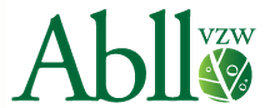 op de Linkeroever en in het Waasland vzw Ondernemingsnummer: 0416.970.53Dennenstraat 65; 9100 Sint-Niklaas www.groenewaasland.be Bankrekening BE21 4095 0600 6103Formulier: Stedelijke groene oasen voor mens, klimaat en biodiversiteit.Naam + voornaam: Straat en nr.: 	Woonplaats:Postcode:E-mail: Telefoon vast of mobiel:Wil graag eerst advies rond plantkeuze:Wenst aanplanting door ons: Neemt deel aan het project groene oasen van ABLLO vzw en bestelt (zie hieronder)Gelieve bij de keuze van vaste planten te vermelden: Zon, halfschaduw of schaduw Soorten Vaste plantenGeef in de tabellen hieronder het aantal planten per soort aan die je wenst te bestellen. Duid met een kruisje aan welke boom je verkiest. Op onze website www.hetgroenewaasland.be/groeneoasen staan foto’s van alle planten.  PakketAantal (10 EUR/pakket)1 boom  dia. 8/101 boom dia. 6/8 en 4 struikenGemengde Haag (vast pakket: hazelaar, haagbeuk, wilde   liguster, spaanse aak en rode kornoelje) 24 vaste planten (vast pakket: 4 planten/soort)2 klimmers en 12 vaste planten (2 planten/soort)6 struiken en 2 klimmers4 struiken en 12 vaste planten (2 planten/soort)Bloembollen pakket ( 120 bloembollen: crocus en narcis)Gratis zadenmengselZon: steentijm (Calamintha nepeta); wilde bertram ( Achillea ptarmica); spoorbloem (Centranthus Ruber); boerenwormkruid (Tanacetum vulgare) ; duizendblad (Achillea millefolium;  heemst (Althaea officinalis)Halfschaduw: kluwenklokje (Campanula glomerata; voorjaarslathyrus ( Lathyrus vernus); damastbloem (Hesperis matronalis); wildemanskruid (Pulsatilla vulgaris); bergcentaurie ( centaurea montana; akelei ( Aquilegia vulgaris)Schaduw: look zonder look(alliaria petiolata); judaspenning (Lunaria rediviva);  salomonszegel (polygonatum multiflorum); gevlekte aronskelk( Arum maculatum) zilverkaars( Actaea racemosa;  kruipend zenegroen (Ajuga reptans)Voor elk pakket betaal je de ronde som van 10 euro*. Die som stort je op het rekeningnummer BE21 4095 0600 6103 met de vermelding van ‘naam + project groene oasen’. *Voor mensen die recht hebben op een verhoogde tegemoetkoming van het ziekenfonds of met een minimum leefloon en werkzoekenden bieden we het pakket gratis aan.   Stuur je inschrijvingsformulier naar jenny.delaet@ugent.be of per post naar Dennenstraat 65, 9100 Sint-Niklaas. . Bedeling van vaste planten en klimmers plannen we  in oktober 2023 en van de struiken en bomen in  november 2023.StruikenAantalKlimmersAantalEenstijlige meidoorn Crataegus monogynaBlauwe regen Wisteria sinensisEuropees KrentenboompjeAmalanchier ovalisBosrank Clematis vitalbaGelderse roos Viburnum opulusBruidssluier Fallopia aubertiiRode KornoeljeCornus sanguineaKlimhortensia Hydrangea anomala Gele Kornoelje Cornus masKlimop Hedera helixHazelaar Corylus avellanaWilde kamperfoelieLonicera peryclymenum Hondsroos Rosa caninaWinterjasmijnJasminum nudiflorum Kardinaalsmuts Euonymus europaeusSleedoorn Prunus spinosaSporkehout Rhamnus frangulaBoom (maat 8/10)AantalBoom (maat 6/8)aantalEikEikHaagbeukHaagbeukKastanjeboomKastanjeboomLijsterbes lijsterbesLindeLinde